おすすめごはん「　オムレツ　」■ごはんの　（あてはまるものに☑）■（あてはまるものに☑）□【のましスイッチ】□【おなかのましスイッチ】、☑【のましスイッチ】□１０ぐらいでできるもの□いがない□のになる☑どもがでつくれる☑でバランスがよい■レシピ　「    オ ム レ ツ 」□１０ぐらいでできるもの□いがない□のになる☑どもがでつくれる☑でバランスがよい■できあがりの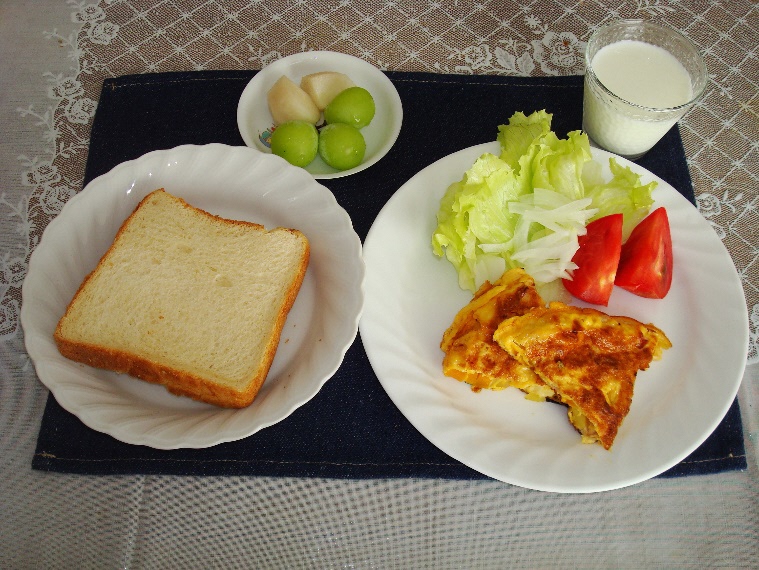 □１０ぐらいでできるもの□いがない□のになる☑どもがでつくれる☑でバランスがよい■できあがりの■、（４）・　　　　　　　　 さじ１・たまご　　　　　　  ４・じゃがいも　　 　　 ・かぼちゃ　　 　　　１/15（80ｇ）・ねぎ　　 　　   　１/２・ロースハム　　　　  ４・ダイスチーズ　　　  15ｇ（おみでケチャップ　40ｇ）■つくり①じゃがいも、かぼちゃ、ねぎはさいのに、ハムはにる。②①をにとる。③フライパンにをひき、たまごをかきぜて②をいれてフライパンにしむ。④ダイスチーズをえてにきがつくまでが通るようにで５きをして、ひっくりしてもく。⑤べやすいきさにりりける。■つくり①じゃがいも、かぼちゃ、ねぎはさいのに、ハムはにる。②①をにとる。③フライパンにをひき、たまごをかきぜて②をいれてフライパンにしむ。④ダイスチーズをえてにきがつくまでが通るようにで５きをして、ひっくりしてもく。⑤べやすいきさにりりける。■ひとこと・このオムレツは、に６てがるようにしてみました。（１たまご・ハム　２チーズ　３かぼちゃ　４ねぎ　５じゃがいも　６）チーズやハムのでなしでのでしめ、もえました。（しのがなは、おみでケチャップをえてもよいといます。）■ひとこと・このオムレツは、に６てがるようにしてみました。（１たまご・ハム　２チーズ　３かぼちゃ　４ねぎ　５じゃがいも　６）チーズやハムのでなしでのでしめ、もえました。（しのがなは、おみでケチャップをえてもよいといます。）